
PERSBERICHTGouda, 26 november 2015 

Classical/Pops Festival Barbados: muzikale crossovers in tropische ambiance
Op 11 en 12 december strijken  de beste musici ter wereld neer op Barbados voor het jaarlijkse Classical/Pops festival.  Een evenement waar op hoog niveau klassieke muziek wordt gemixt met nieuwe muziekstijlen. Begeleid door ruisende palmen en fluitende boomkikkers. 
Apes Hill is het decor van deze onvergetelijke muzikale ervaring. Een concert in de buitenlucht geeft een extra dimensie en de elegante setting van Apes Hill overtreft alles:  te midden van tropische bossen, met een panoramisch uitzicht over zowel de Caribische Zee als de Atlantische oceaan.  Op de voorgrond de glooiende greens van een world-class golfbaan, en af en toe de verschijning van de speelse green monkeys, waaraan Apes Hill de naam ontleent.De muziek wordt verzorgd door een gevarieerde all star bezetting van Broadway beroemdheden als Audra McDonald en Norm Lewis, een big band van Irvin Mayfield en het New Orleans Jazz Orchestra en een filharmonisch orkest met een tijdelijke samenstelling van  de beste muzikanten van het Boston Symphony Orchestra, het New York Philharmonic, het Toronto Symphony Orchestra en het  Metropolitan Opera Orchestra. Maar ook een opera diva,  finalisten van America’s got talent én een van de bekendste filmcomponisten geven acte de présence. Het Classical/Pops Festival moet staan op de muziekkalender van elke liefhebber van klassieke muziek, die ook geniet van nieuwe muziekstijlen en open staat voor onverwachte muzikale crossovers.  Meer informatie op www.classicalpops.com Algemene toeristische informatie over Barbados is te vinden op www.visitbarbados.nl of www.visitbarbados.be. Vind ons ook op Facebook www.facebook.com/BarbadosNL en Twitter www.twitter.com/BarbadosNL Over Barbados:
Het eiland Barbados biedt de meest authentieke Caribische ervaring dankzij de levendige cultuur en rijke geschiedenis, geworteld in een idyllisch landschap en omringd door spectaculaire stranden. Dat Barbados meer biedt dan zon, zee en strand bewijzen talloze internationale evenementen zoals de Mount Gay zeil regatta, Barbados Food & Wine and Rum festival, Top Gear Festival Barbados en verschillende sportevenementen. Op het bruisende Barbados is voor iedereen passende accommodatie te vinden: van pittoreske plantagehuizen tot luxe villa’s, van bed & breakfast tot award winnende vijfsterren hotels. Voor de volledige evenementenkalender en overige algemene informatie, zoals een overzicht van to-do’s, de mooiste stranden, restaurants en praktische informatie, zie www.visitbarbados.nl (of .be). Noot voor de redactie, niet voor publicatie:Beeldmateriaal is te downloaden op http://www.travelproof.nl/perskamer.html
Meer informatie en/of beeldmateriaal via Joke Maassen, tel. 0182 - 55 05 31 of prteam@travelproof.nlDe Barbados perskit '15 met algemene informatie is te bekijken of te downloaden via http://travelproof.nl/perskits.html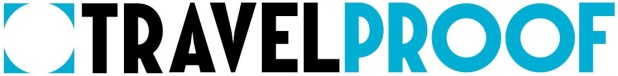 